ESTADO DO ESPÍRITO SANTO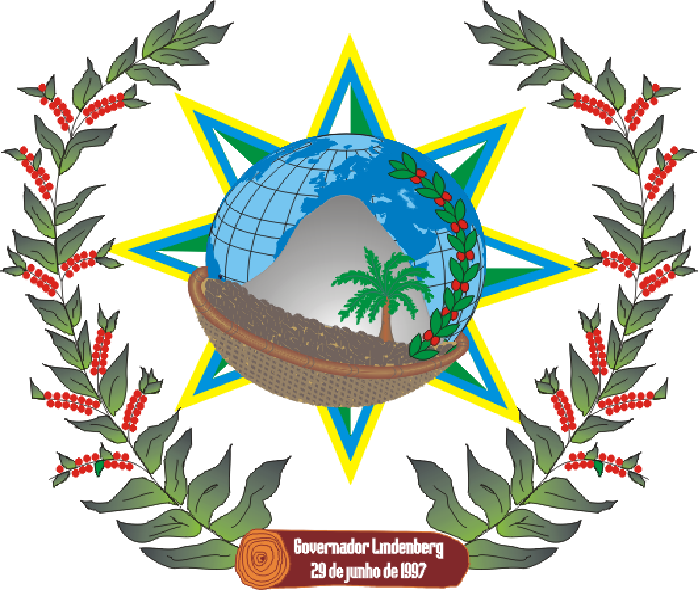 PREFEITURA MUNICIPAL DE GOVERNADOR LINDENBERGFORMULÁRIO DE ENQUADRAMENTOEMPREENDEDOR:		 CNPJ/CPF:	 TIPO DELICENÇA:Renovação de Licença: (	) Sim (	    ) NãoCÓDIGO E DESCRIÇÃO DA ATIVIDADE:	/	ENQUADRAMENTO DA ATIVIDADE – INSTRUÇÃO NORMATIVA Nº 02/2019* Parâmetro da IN nº 02/2019INFORMAÇÕES GERAIS SOBRE A ATIVIDADEResponsável pelas informações	/	NOME LEGÍVEL                                          ASSINATURA DO REPRESENTANTE LEGALESTADO DO ESPÍRITO SANTOPREFEITURA MUNICIPAL DE GOVERNADOR LINDENBERGPARA USO EXCLUSIVO DO ORGÃO LICENCIADOR(Solicitar o preenchimento antes de protocolizar a documentação)CLASSIFICAÇÃO:CÁLCULO:LP: R$	LI: R$	LO: R$		LU:R$	LS:R$	LR:R$	VALOR TOTAL DA TAXA: R$		Data:	/	/	Responsável pelo Cálculo:	Assinatura e CarimboEMISSÃO DO BOLETO PARA RECOLHIMENTO DA TAXA DE LICENCIAMENTO AMBIENTALData de emissão:	/	/		Data de Vencimento:	/	/	Valor:R$	Responsável pela Emissão:	Assinatura e Carimbo(	)Licença Prévia(	)Licença de Operação(	)Licença de Regularização(	)Licença de Instalação(	)Licença Simplificada(	)Licença ÚnicaCÓDIGO ATIVIDADEUNIDADE DEMEDIDA*QUANTIDADEPORTEPORTEPOTENCIALPOLUIDORPOTENCIALPOLUIDOR() Simplificado() Baixo() Pequeno() Médio() Médio() Alto() GrandeÁrea do Terreno (ha): Área do Terreno (ha): Área Útil (ha): Área Útil (ha): Produção: Unidade: Unidade: Período: Matéria Prima: Volume: Volume: Outros: Número Total de Empregados:  Horário de Funcionamento:  Horário de Funcionamento:  Dias da semana em que opera:  